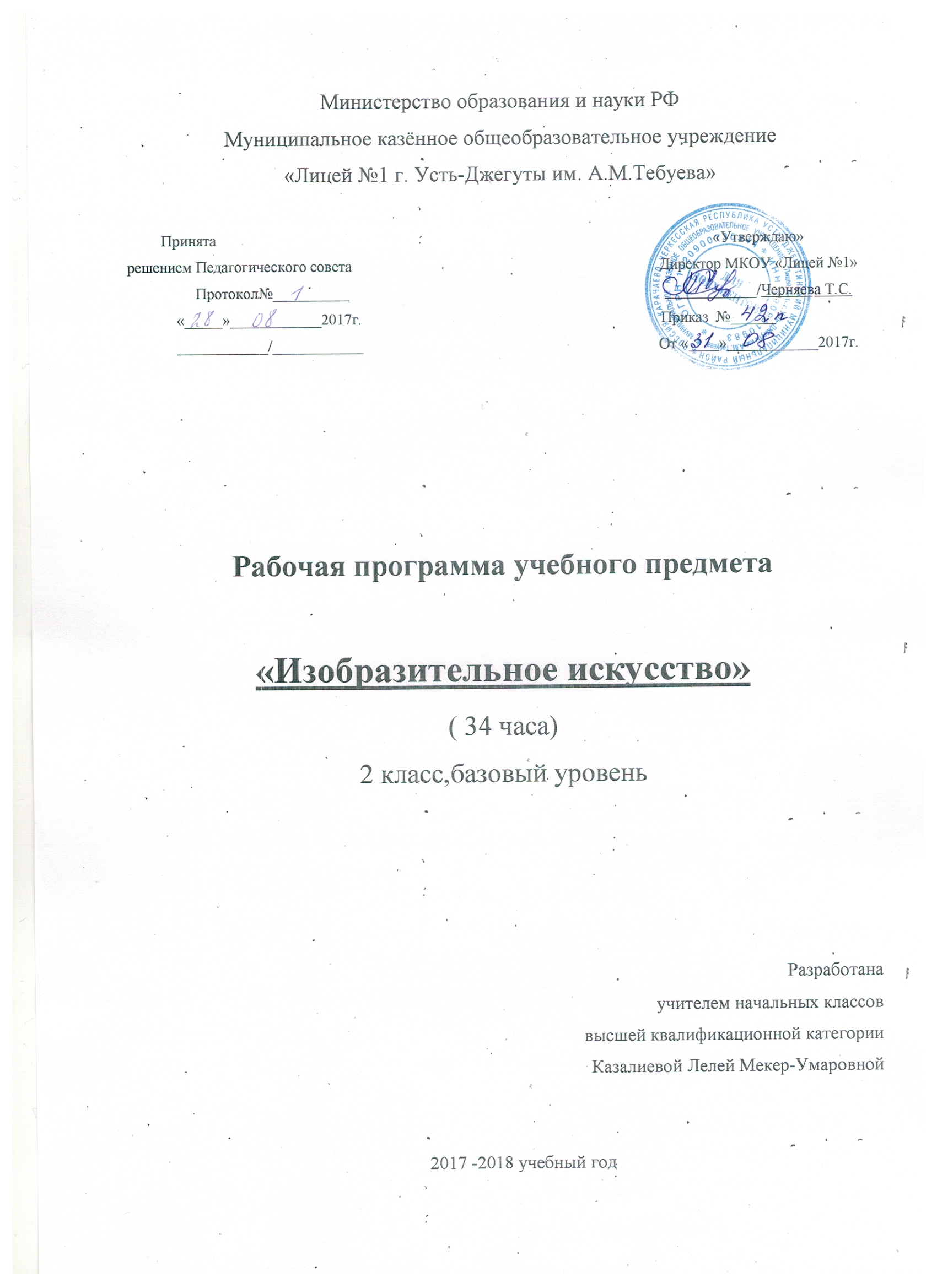                       Пояснительная записка.Программа по изобразительному искусству для 2 класса разработана в соответствии с учебным планом МКОУ « Лицей №1 г.Усть-Джегуты» на 2017-2018 учебный год, Федеральным государственным стандартом начального общего образования, годовым календарным графиком  и учебным планом лицея на основе учебной программы « Изобразительное искусство. Начальная школа» Б.М.Неменского,В.Г.Горячего,Г.Е.Гуровой  и др. Цель учебного предмета «Изобразительное искусство» в общеобразовательной школе — формирование художественной культуры учащихся как неотъемлемой части культуры духовной, т. е. культуры мироотношений, выработанных поколениями. Эти ценности как высшие ценности человеческой цивилизации, накапливаемые искусством, должны быть средством очеловечения, формирования нравственно-эстетической отзывчивости на прекрасное и безобразное в жизни и искусстве, т. е. зоркости души ребенка.  Личностные, метапредметные и предметные результаты освоения учебного предметаВ результате изучения курса «Изобразительное искусство» в начальной школе должны быть достигнуты определенные результаты. Личностные результаты отражаются в индивидуальных качественных свойствах учащихся, которые они должны приобрести в процессе освоения учебного предмета по программе «Изобразительное искусство»:чувство гордости за культуру и искусство Родины, своего народа;уважительное отношение к культуре и искусству других народов нашей страны и мира в целом;понимание особой роли культуры и  искусства в жизни общества и каждого отдельного человека;сформированность эстетических чувств, художественно-творческого мышления, наблюдательности и фантазии;Метапредметные результаты характеризуют уровень  сформированности универсальных способностей учащихся, проявляющихся в познавательной и практической творческой деятельности:овладение умением творческого видения с позиций художника, т.е. умением сравнивать, анализировать, выделять главное, обобщать;овладение умением вести диалог, распределять функции и роли в процессе выполнения коллективной творческой работы;использование средств информационных технологий для решения различных учебно-творческих задач в процессе поиска дополнительного изобразительного материала, выполнение творческих проектов отдельных упражнений по живописи, графике, моделированию и т.д.;умение планировать и грамотно осуществлять учебные действия в соответствии с поставленной задачей, находить варианты решения различных художественно-творческих задач;умение рационально строить самостоятельную творческую деятельность, умение организовать место занятий;осознанное стремление к освоению новых знаний и умений, к достижению более высоких и оригинальных творческих результатов.Предметные результаты характеризуют опыт учащихся в художественно-творческой деятельности, который приобретается и закрепляется в процессе освоения учебного предмета: знание видов художественной деятельности: изобразительной (живопись, графика, скульптура), конструктивной (дизайн и архитектура), декоративной (народные и прикладные виды искусства);знание основных видов и жанров пространственно-визуальных искусств;понимание образной природы искусства; эстетическая оценка явлений природы, событий окружающего мира;применение художественных умений, знаний и представлений в процессе выполнения художественно-творческих работ;способность узнавать, воспринимать, описывать и эмоционально оценивать несколько великих произведений русского и мирового искусства;умение обсуждать и анализировать произведения искусства, выражая суждения о содержании, сюжетах и выразительных средствах;усвоение названий ведущих художественных музеев России и художественных музеев своего региона; умение видеть проявления визуально-пространственных искусств в окружающей жизни: в доме, на улице, в театре, на празднике;способность использовать в художественно-творческой деятельности различные художественные материалы и художественные техники;  способность передавать в художественно-творческой деятельности характер, эмоциональные состояния и свое отношение к природе, человеку, обществу;умение компоновать на плоскости листа и в объеме задуманный художественный образ;освоение умений применять в художественно—творческой  деятельности основ цветоведения, основ графической грамоты;овладение  навыками  моделирования из бумаги, лепки из пластилина, навыками изображения средствами аппликации и коллажа;умение характеризовать и эстетически оценивать разнообразие и красоту природы различных регионов нашей страны; умение рассуждать о многообразии представлений о красоте у народов мира, способности человека в самых разных природных условиях создавать свою самобытную художественную культуру; изображение в творческих работах  особенностей художественной культуры разных (знакомых по урокам) народов, передача особенностей понимания ими красоты природы, человека, народных традиций;умение узнавать и называть, к каким художественным культурам относятся предлагаемые (знакомые по урокам) произведения изобразительного искусства и традиционной культуры;способность эстетически, эмоционально воспринимать красоту городов, сохранивших исторический облик, — свидетелей нашей истории;умение  объяснять значение памятников и архитектурной среды древнего зодчества для современного общества;выражение в изобразительной деятельности своего отношения к архитектурным и историческим ансамблям древнерусских городов; умение приводить примеры произведений искусства, выражающих красоту мудрости и богатой духовной жизни, красоту внутреннего  мира человека.8. Критерии и нормы оценки знаний обучающихся	В 1 классе используется только словесная оценка, критериями которой является соответствие или несоответствие требованиям программы. Лучшие работы обучающихся хранятся в портфолио.	Используется «Алгоритм самооценки». В первом классе алгоритм состоит из 4 вопросов:Какое было дано задание? (Учимся вспоминать цель работы)Удалось выполнить задание? (Учимся сравнивать результат с целью)Задание выполнено верно или не совсем? (Учимся находить и признавать ошибки)Выполнил самостоятельно или с чьей-то помощью? (Учимся оценивать процесс)Во 2-4 классах отметки выставляются по пятибалльной шкале. В конце  урока проводится выставка и обсуждение творческих работ обучающихся. Раз в год обучающиеся по желанию принимают участие в выставке декоративно-прикладного творчества на школьном и муниципальном уровнях.          Ученик научиться:воспринимать произведения  изобразительного искусства, участвовать в обсуждении их содержания и выразительных средств, различать сюжет и содержание в знакомых произведениях;видеть проявления художественной культуры вокруг (музеи искусства,  архитектура,  скульптура,  дизайн,  декоративные искусства в доме, на улице, в театре);высказывать аргументированное суждение о художественных произведениях, изображающих природу и человека в различных эмоциональных состояниях.                                  Список литературы:1.Рабочая программа «Изобразительное искусство»1-4 классы 2016г.Издательство «Просвещение»2.	Е.И.Коротеева Исскуство и ты 2 класс..	Издательство «Просвещение» 2016г.3.	А.Г.Александрова Н.В.Капустина	Изобразительное искусство и художественный труд в начальной школе,	Волгоград«Учитель»2016г.4.	С.Б.Дроздова	Поурочные планы. Изобразительное искусство 2 класс.     2017г.	Волгоград «Учитель»№п/пТема(раздел),кол-во часовОсновные предметные знанияДата«Цветная поляна»Три основных цветаЗнать: приемы получения новых цветов. Уметь: изображать разнообразные цветы на основе смешивания трех основных цветов«Радуга на грозовом небе». Пять красок –Богатство цвета и тонаУметь: получать новые цвета путем смешивания«Осенний лес».ВыразительныеВозможностидругих материаловУметь: изображать осенний лес, используя выразительные возможности материалов, «Осенний листопад»Выразительные возможности аппликацииУметь: создавать коврик на тему осенней земли, выполнять аппликацию«Графика зимнего леса»Выразительные возможности графических материаловЗнать: графические художественные материалы.Уметь: изображать зимний лес, используя графические материалы«Звери в лесу»Выразительные возможности материалов для работы в объёме.Уметь: работать с целым куском пластилина, создавать объемное изображение.«Игровая площадка»Уметь: конструировать из бумаги объекты игровой площадки«Наши друзья птицы»Уметь: передавать в изображении характер животного«Наши питомцы»Уметь: передавать в изображении характер животного«Сказочная птица»Уметь: изображать сказочных существ, работать с гуашью«Узоры паутины»Украшение и реальность,Украшения в природеУметь: создавать с помощью графических материалов изображения различных украшений в природе.Обитатели подводного мира»Уметь: конструировать из бумаги формы подводного мира, работать в группе«Кружевные узоры»Уметь: преображать реальные формы в декоративные, работать с графическими материаламиПостройка и фантазия. Уметь: сравнивать природные формы с архитектурными постройками, Братья – Мастера Изображения, Уметь: обсуждать творческие работы, оценивать собственную художественную деятельность.Изображение природы в различных состоянияхУметь: изображать живописными материалами контрастные состояния природы. «Четвероногий герой»Уметь: изображать животного с ярко выраженным характеромЖенский образ в русских сказках.Иметь представление: о красоте внутренней и внешней. Уметь: создавать живописными материалами выразительные контрастные женские образыИзображение характера человека: мужской образИметь представление: о красоте внутренней и внешней. Уметь: создавать живописными материалами выразительные, контрастные образы доброго и злого герояОбраз человека в скульптуреОбраз сказочного героя.Иметь представление: о способах передачи характера в объемном изображении человека. Уметь: работать с пластилиномОбраз человека в скульптуреОбраз сказочного героя.Иметь представление: о способах передачи характера в объемном изображении человека. Уметь: работать с пластилиномЧеловек и его украшения. «Морозные узоры»Иметь представление: о декоре, декоративно-прикладном искусстве. Уметь: использовать цвет для передачи характера изображенияО чём говорят украшения. Иметь представление: о декоре, декоративно-прикладном искусстве. Уметь: использовать цвет для передачи характера изображенияОбраз здания. Создание образа сказочных построек. Иметь представление: о декоре, декоративно-прикладном искусстве. Уметь: использовать цвет для передачи характера изображенияВ изображении, украшении и постройке человек выражает свои чувства, мысли, настроение, своё отношение к миру.Уметь: обсуждать творческие работы, оценивать собственную художественную деятельность.Тёплые и холодные цвета. Борьба тёплого и холодного. Уметь: составлять теплые и холодные цветовые гаммыТёплые и холодные цвета. Борьба тёплого и холодного. Уметь: составлять теплые и холодные цветовые гаммыТихие и звонкие цвета. Изображение весенней земли.Уметь: изображать борьбу тихого и звонкого цветовЧто такое ритм линий. Иметь представление: о ритме как выразительном средстве изображения. Уметь: работать с пастелью и восковыми мелкамиХарактер линий. Изображение нежных и могучих веток, деревьевУметь: изображать ветки деревьев с определенным характеромХарактер линий. Изображение нежных и могучих веток, деревьевУметь: изображать ветки деревьев с определенным характеромРитм пятен. Ритмическое расположение летящих птиц на плоскости листа.Уметь: использовать технику обрывной аппликации Уметь: изображать борьбу тихого и звонкого цветовРоль линий  и пятен, цвет, пропорции – средства выразительности. Создание коллективного панно «Весна. Шум птиц».Уметь: работать с разными материаламиОбобщающий урок года. Музей искусствУметь: обсуждать творческие работы, оценивать собственную художественную деятельность